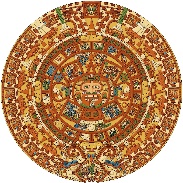 La Academia Dolores Huerta Charter Middle School “A Dual Language Charter Middle School”400 W.Bell St.Las Cruces, NM 88005Phone: 575-526-2984Fax: 575-523-5407 Please note that the general Governing Council meeting has been moved from Thursday December 12, 2019 to Thursday December 19, 2019 at 5:30PM at LADH teacher’s lounge.